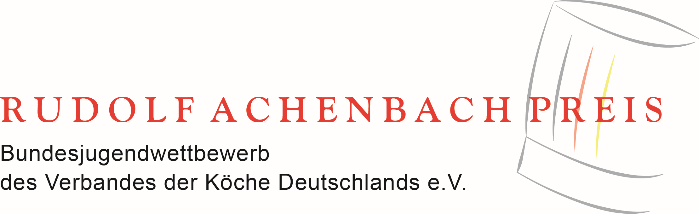 Anlage 5Fachfragen						Theorie Teil 1Teilnehmer/in Nr.____________Rückseite bei Bedarf mitverwenden.